Наименования продукцииНаименования продукцииНаименования продукцииНаименования продукцииНаименования продукцииНаименования продукцииНаименования продукцииНаименования продукцииНаименования продукцииНаименования продукцииНаименования продукцииНаименования продукцииНаименования продукцииНаименования продукцииЕд. изм.Розничная цена, грн.1.Ручные насосыРучные насосыРучные насосыРучные насосыРучные насосыРучные насосыРучные насосыРучные насосыРучные насосыРучные насосыРучные насосыРучные насосыРучные насосыРучные насосыРучные насосыРучные насосы1.1Насос наружный (дачный) для применения в теплое время годаНасос наружный (дачный) для применения в теплое время годаНасос наружный (дачный) для применения в теплое время годаНасос наружный (дачный) для применения в теплое время годаНасос наружный (дачный) для применения в теплое время годаНасос наружный (дачный) для применения в теплое время годаНасос наружный (дачный) для применения в теплое время годаНасос наружный (дачный) для применения в теплое время годаНасос наружный (дачный) для применения в теплое время годаНасос наружный (дачный) для применения в теплое время годаНасос наружный (дачный) для применения в теплое время годаНасос наружный (дачный) для применения в теплое время годаНасос наружный (дачный) для применения в теплое время годаНасос наружный (дачный) для применения в теплое время годаНасос наружный (дачный) для применения в теплое время годаНасос наружный (дачный) для применения в теплое время года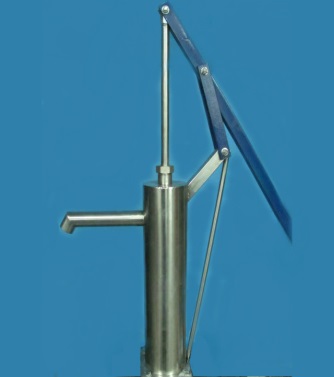 Высота цилиндра 400 ммДиаметр цилиндра 100 ммХод поршня 350 ммКоличество воды 1,5 лВход в насос 1˝ и , 1 ¼ ˝Выход из насоса 1˝Высота цилиндра 400 ммДиаметр цилиндра 100 ммХод поршня 350 ммКоличество воды 1,5 лВход в насос 1˝ и , 1 ¼ ˝Выход из насоса 1˝Высота цилиндра 400 ммДиаметр цилиндра 100 ммХод поршня 350 ммКоличество воды 1,5 лВход в насос 1˝ и , 1 ¼ ˝Выход из насоса 1˝Высота цилиндра 400 ммДиаметр цилиндра 100 ммХод поршня 350 ммКоличество воды 1,5 лВход в насос 1˝ и , 1 ¼ ˝Выход из насоса 1˝Высота цилиндра 400 ммДиаметр цилиндра 100 ммХод поршня 350 ммКоличество воды 1,5 лВход в насос 1˝ и , 1 ¼ ˝Выход из насоса 1˝Высота цилиндра 400 ммДиаметр цилиндра 100 ммХод поршня 350 ммКоличество воды 1,5 лВход в насос 1˝ и , 1 ¼ ˝Выход из насоса 1˝Высота цилиндра 400 ммДиаметр цилиндра 100 ммХод поршня 350 ммКоличество воды 1,5 лВход в насос 1˝ и , 1 ¼ ˝Выход из насоса 1˝Высота цилиндра 400 ммДиаметр цилиндра 100 ммХод поршня 350 ммКоличество воды 1,5 лВход в насос 1˝ и , 1 ¼ ˝Выход из насоса 1˝Высота цилиндра 400 ммДиаметр цилиндра 100 ммХод поршня 350 ммКоличество воды 1,5 лВход в насос 1˝ и , 1 ¼ ˝Выход из насоса 1˝Высота цилиндра 400 ммДиаметр цилиндра 100 ммХод поршня 350 ммКоличество воды 1,5 лВход в насос 1˝ и , 1 ¼ ˝Выход из насоса 1˝Высота цилиндра 400 ммДиаметр цилиндра 100 ммХод поршня 350 ммКоличество воды 1,5 лВход в насос 1˝ и , 1 ¼ ˝Выход из насоса 1˝Высота цилиндра 400 ммДиаметр цилиндра 100 ммХод поршня 350 ммКоличество воды 1,5 лВход в насос 1˝ и , 1 ¼ ˝Выход из насоса 1˝Шт.865,00Подставка под насос из н/ж сталиПодставка под насос из н/ж сталиПодставка под насос из н/ж сталиПодставка под насос из н/ж сталиПодставка под насос из н/ж сталиПодставка под насос из н/ж сталиПодставка под насос из н/ж сталиПодставка под насос из н/ж сталиПодставка под насос из н/ж сталиПодставка под насос из н/ж сталиПодставка под насос из н/ж сталиПодставка под насос из н/ж сталиШт.Подставка под насос из уголкаПодставка под насос из уголкаПодставка под насос из уголкаПодставка под насос из уголкаПодставка под насос из уголкаПодставка под насос из уголкаПодставка под насос из уголкаПодставка под насос из уголкаПодставка под насос из уголкаПодставка под насос из уголкаПодставка под насос из уголкаПодставка под насос из уголкаШт.Запасной манжет к насосуЗапасной манжет к насосуЗапасной манжет к насосуЗапасной манжет к насосуЗапасной манжет к насосуЗапасной манжет к насосуЗапасной манжет к насосуЗапасной манжет к насосуЗапасной манжет к насосуЗапасной манжет к насосуЗапасной манжет к насосуЗапасной манжет к насосуШт.1.2Насос шахтный для применения в любое время годаНасос шахтный для применения в любое время годаНасос шахтный для применения в любое время годаНасос шахтный для применения в любое время годаНасос шахтный для применения в любое время годаНасос шахтный для применения в любое время годаНасос шахтный для применения в любое время годаНасос шахтный для применения в любое время годаНасос шахтный для применения в любое время годаНасос шахтный для применения в любое время годаНасос шахтный для применения в любое время годаНасос шахтный для применения в любое время годаНасос шахтный для применения в любое время годаНасос шахтный для применения в любое время годаНасос шахтный для применения в любое время годаНасос шахтный для применения в любое время года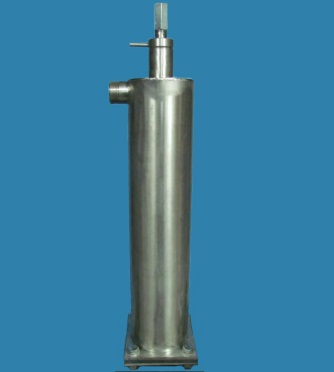 Высота цилиндра 400 ммДиаметр цилиндра 100 ммХод поршня 350 ммКолличество воды 1,5 лВход в насос 1˝ и , 1 ¼ ˝Выход из насоса 1˝Высота цилиндра 400 ммДиаметр цилиндра 100 ммХод поршня 350 ммКолличество воды 1,5 лВход в насос 1˝ и , 1 ¼ ˝Выход из насоса 1˝Высота цилиндра 400 ммДиаметр цилиндра 100 ммХод поршня 350 ммКолличество воды 1,5 лВход в насос 1˝ и , 1 ¼ ˝Выход из насоса 1˝Высота цилиндра 400 ммДиаметр цилиндра 100 ммХод поршня 350 ммКолличество воды 1,5 лВход в насос 1˝ и , 1 ¼ ˝Выход из насоса 1˝Высота цилиндра 400 ммДиаметр цилиндра 100 ммХод поршня 350 ммКолличество воды 1,5 лВход в насос 1˝ и , 1 ¼ ˝Выход из насоса 1˝Высота цилиндра 400 ммДиаметр цилиндра 100 ммХод поршня 350 ммКолличество воды 1,5 лВход в насос 1˝ и , 1 ¼ ˝Выход из насоса 1˝Высота цилиндра 400 ммДиаметр цилиндра 100 ммХод поршня 350 ммКолличество воды 1,5 лВход в насос 1˝ и , 1 ¼ ˝Выход из насоса 1˝Высота цилиндра 400 ммДиаметр цилиндра 100 ммХод поршня 350 ммКолличество воды 1,5 лВход в насос 1˝ и , 1 ¼ ˝Выход из насоса 1˝Высота цилиндра 400 ммДиаметр цилиндра 100 ммХод поршня 350 ммКолличество воды 1,5 лВход в насос 1˝ и , 1 ¼ ˝Выход из насоса 1˝Высота цилиндра 400 ммДиаметр цилиндра 100 ммХод поршня 350 ммКолличество воды 1,5 лВход в насос 1˝ и , 1 ¼ ˝Выход из насоса 1˝Высота цилиндра 400 ммДиаметр цилиндра 100 ммХод поршня 350 ммКолличество воды 1,5 лВход в насос 1˝ и , 1 ¼ ˝Выход из насоса 1˝Шт.690,00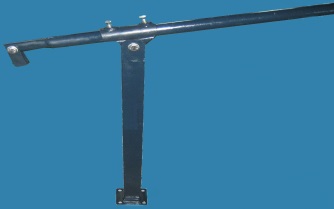 Качалка для шахтного насоса (надземная часть ручной насосной установки). Детали конструкции выполнены из окрашенного черного металла.Качалка для шахтного насоса (надземная часть ручной насосной установки). Детали конструкции выполнены из окрашенного черного металла.Качалка для шахтного насоса (надземная часть ручной насосной установки). Детали конструкции выполнены из окрашенного черного металла.Качалка для шахтного насоса (надземная часть ручной насосной установки). Детали конструкции выполнены из окрашенного черного металла.Качалка для шахтного насоса (надземная часть ручной насосной установки). Детали конструкции выполнены из окрашенного черного металла.Качалка для шахтного насоса (надземная часть ручной насосной установки). Детали конструкции выполнены из окрашенного черного металла.Качалка для шахтного насоса (надземная часть ручной насосной установки). Детали конструкции выполнены из окрашенного черного металла.Качалка для шахтного насоса (надземная часть ручной насосной установки). Детали конструкции выполнены из окрашенного черного металла.Качалка для шахтного насоса (надземная часть ручной насосной установки). Детали конструкции выполнены из окрашенного черного металла.Качалка для шахтного насоса (надземная часть ручной насосной установки). Детали конструкции выполнены из окрашенного черного металла.Качалка для шахтного насоса (надземная часть ручной насосной установки). Детали конструкции выполнены из окрашенного черного металла.Шт.230,002.Фильтра для скважинФильтра для скважинФильтра для скважинФильтра для скважинФильтра для скважинФильтра для скважинФильтра для скважинФильтра для скважинФильтра для скважинФильтра для скважинФильтра для скважинФильтра для скважинФильтра для скважинФильтра для скважинФильтра для скважинФильтра для скважин2.1Фильтр для скважин (буровой) с резьбами под клапан 1˝, 1¼˝Фильтр для скважин (буровой) с резьбами под клапан 1˝, 1¼˝Фильтр для скважин (буровой) с резьбами под клапан 1˝, 1¼˝Фильтр для скважин (буровой) с резьбами под клапан 1˝, 1¼˝Фильтр для скважин (буровой) с резьбами под клапан 1˝, 1¼˝Фильтр для скважин (буровой) с резьбами под клапан 1˝, 1¼˝Фильтр для скважин (буровой) с резьбами под клапан 1˝, 1¼˝Фильтр для скважин (буровой) с резьбами под клапан 1˝, 1¼˝Фильтр для скважин (буровой) с резьбами под клапан 1˝, 1¼˝Фильтр для скважин (буровой) с резьбами под клапан 1˝, 1¼˝Фильтр для скважин (буровой) с резьбами под клапан 1˝, 1¼˝Фильтр для скважин (буровой) с резьбами под клапан 1˝, 1¼˝Фильтр для скважин (буровой) с резьбами под клапан 1˝, 1¼˝Фильтр для скважин (буровой) с резьбами под клапан 1˝, 1¼˝Фильтр для скважин (буровой) с резьбами под клапан 1˝, 1¼˝Фильтр для скважин (буровой) с резьбами под клапан 1˝, 1¼˝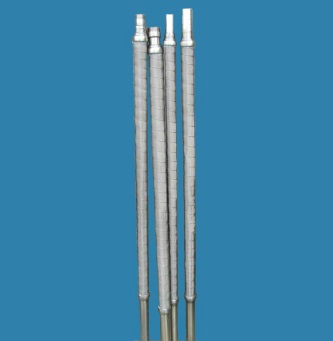 длина 1 м сетка П-56 Ø33длина 1 м сетка П-56 Ø33длина 1 м сетка П-56 Ø33длина 1 м сетка П-56 Ø33длина 1 м сетка П-56 Ø33длина 1 м сетка П-56 Ø33длина 1 м сетка П-56 Ø33длина 1 м сетка П-56 Ø33длина 1 м сетка П-56 Ø33длина 1 м сетка П-56 Ø33Шт.275,00длина 1 м сетка П-56 Ø40длина 1 м сетка П-56 Ø40длина 1 м сетка П-56 Ø40длина 1 м сетка П-56 Ø40длина 1 м сетка П-56 Ø40длина 1 м сетка П-56 Ø40длина 1 м сетка П-56 Ø40длина 1 м сетка П-56 Ø40длина 1 м сетка П-56 Ø40длина 1 м сетка П-56 Ø40Шт.290,00длина 1 м сетка П-56 Ø50длина 1 м сетка П-56 Ø50длина 1 м сетка П-56 Ø50длина 1 м сетка П-56 Ø50длина 1 м сетка П-56 Ø50длина 1 м сетка П-56 Ø50длина 1 м сетка П-56 Ø50длина 1 м сетка П-56 Ø50длина 1 м сетка П-56 Ø50длина 1 м сетка П-56 Ø50Шт.460,00длина 1,5 м сетка П-56 Ø33длина 1,5 м сетка П-56 Ø33длина 1,5 м сетка П-56 Ø33длина 1,5 м сетка П-56 Ø33длина 1,5 м сетка П-56 Ø33длина 1,5 м сетка П-56 Ø33длина 1,5 м сетка П-56 Ø33длина 1,5 м сетка П-56 Ø33длина 1,5 м сетка П-56 Ø33длина 1,5 м сетка П-56 Ø33Шт.370,00длина 1,5 м сетка П-56 Ø40длина 1,5 м сетка П-56 Ø40длина 1,5 м сетка П-56 Ø40длина 1,5 м сетка П-56 Ø40длина 1,5 м сетка П-56 Ø40длина 1,5 м сетка П-56 Ø40длина 1,5 м сетка П-56 Ø40длина 1,5 м сетка П-56 Ø40длина 1,5 м сетка П-56 Ø40длина 1,5 м сетка П-56 Ø40Шт.415,00длина 1,5 м сетка П-56 Ø50длина 1,5 м сетка П-56 Ø50длина 1,5 м сетка П-56 Ø50длина 1,5 м сетка П-56 Ø50длина 1,5 м сетка П-56 Ø50длина 1,5 м сетка П-56 Ø50длина 1,5 м сетка П-56 Ø50длина 1,5 м сетка П-56 Ø50длина 1,5 м сетка П-56 Ø50длина 1,5 м сетка П-56 Ø50Шт.575,00длина 2 м сетка П-56 Ø33длина 2 м сетка П-56 Ø33длина 2 м сетка П-56 Ø33длина 2 м сетка П-56 Ø33длина 2 м сетка П-56 Ø33длина 2 м сетка П-56 Ø33длина 2 м сетка П-56 Ø33длина 2 м сетка П-56 Ø33длина 2 м сетка П-56 Ø33длина 2 м сетка П-56 Ø33Шт.435,00длина 2 м сетка П-56 Ø40длина 2 м сетка П-56 Ø40длина 2 м сетка П-56 Ø40длина 2 м сетка П-56 Ø40длина 2 м сетка П-56 Ø40длина 2 м сетка П-56 Ø40длина 2 м сетка П-56 Ø40длина 2 м сетка П-56 Ø40длина 2 м сетка П-56 Ø40длина 2 м сетка П-56 Ø40Шт.540,00длина 2 м сетка П-56 Ø50длина 2 м сетка П-56 Ø50длина 2 м сетка П-56 Ø50длина 2 м сетка П-56 Ø50длина 2 м сетка П-56 Ø50длина 2 м сетка П-56 Ø50длина 2 м сетка П-56 Ø50длина 2 м сетка П-56 Ø50длина 2 м сетка П-56 Ø50длина 2 м сетка П-56 Ø50Шт.690,002.2Фильтр для водоемов и колодцев от 10 м³ до 500м³Фильтр для водоемов и колодцев от 10 м³ до 500м³Фильтр для водоемов и колодцев от 10 м³ до 500м³Фильтр для водоемов и колодцев от 10 м³ до 500м³Фильтр для водоемов и колодцев от 10 м³ до 500м³Фильтр для водоемов и колодцев от 10 м³ до 500м³Фильтр для водоемов и колодцев от 10 м³ до 500м³Фильтр для водоемов и колодцев от 10 м³ до 500м³Фильтр для водоемов и колодцев от 10 м³ до 500м³Фильтр для водоемов и колодцев от 10 м³ до 500м³Фильтр для водоемов и колодцев от 10 м³ до 500м³Фильтр для водоемов и колодцев от 10 м³ до 500м³Фильтр для водоемов и колодцев от 10 м³ до 500м³Фильтр для водоемов и колодцев от 10 м³ до 500м³Фильтр для водоемов и колодцев от 10 м³ до 500м³Фильтр для водоемов и колодцев от 10 м³ до 500м³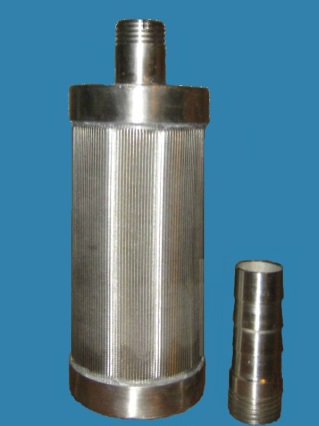 Диаметр, ммДиаметр, ммДлина, мм	ПодключениеПодключениеСетка П-56, м²Сетка П-56, м²Сетка 1 мл, м²Ед. изм.Розничная цена, грн.Ø110Ø1101501 ˝1 ˝6610Шт.140,00Ø110Ø1102501¼1¼121220Шт.210,00Ø110Ø1104001¼1¼151525Шт.280,00Ø110Ø1106001¼1¼181830Шт.375,00Ø160Ø1603302 ˝2 ˝181830Шт.445,00Ø160Ø1605002 ˝2 ˝252550Шт.555,00Ø160Ø1601000	2 ˝2 ˝5050100Шт.970,00    Ø200    Ø200    Ø200    Ø200    Ø200    Ø2005002 ˝2 ˝       30       30       3075Шт.625,00    Ø200    Ø200    Ø200    Ø200    Ø200    Ø20010002 ˝2 ˝       60       60       60150Шт.1105,003.Аксессуары3.Аксессуары3.13.1Штуцер соеденительный н/жШтуцер соеденительный н/жШтуцер соеденительный н/жШтуцер соеденительный н/жШтуцер соеденительный н/жШтуцер соеденительный н/жШтуцер соеденительный н/жШтуцер соеденительный н/жШтуцер соеденительный н/жШтуцер соеденительный н/жШтуцер соеденительный н/жШтуцер соеденительный н/жШтуцер соеденительный н/жШтуцер соеденительный н/жШтуцер соеденительный н/жШтуцер соеденительный н/ж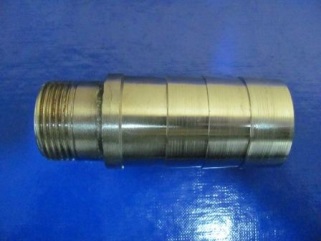 ½ ˝ - 25 пластик½ ˝ - 25 пластик½ ˝ - 25 пластик½ ˝ - 25 пластик½ ˝ - 25 пластик½ ˝ - 25 пластик½ ˝ - 25 пластик½ ˝ - 25 пластик½ ˝ - 25 пластик½ ˝ - 25 пластик½ ˝ - 25 пластик½ ˝ - 25 пластик½ ˝ - 25 пластикШт.14,00¾ ˝ - 25 пластик¾ ˝ - 25 пластик¾ ˝ - 25 пластик¾ ˝ - 25 пластик¾ ˝ - 25 пластик¾ ˝ - 25 пластик¾ ˝ - 25 пластик¾ ˝ - 25 пластик¾ ˝ - 25 пластик¾ ˝ - 25 пластик¾ ˝ - 25 пластик¾ ˝ - 25 пластик¾ ˝ - 25 пластикШт.17,00¾ ˝ - 32 пластик¾ ˝ - 32 пластик¾ ˝ - 32 пластик¾ ˝ - 32 пластик¾ ˝ - 32 пластик¾ ˝ - 32 пластик¾ ˝ - 32 пластик¾ ˝ - 32 пластик¾ ˝ - 32 пластик¾ ˝ - 32 пластик¾ ˝ - 32 пластик¾ ˝ - 32 пластик¾ ˝ - 32 пластикШт.21,001 ˝ - 32 пластик1 ˝ - 32 пластик1 ˝ - 32 пластик1 ˝ - 32 пластик1 ˝ - 32 пластик1 ˝ - 32 пластик1 ˝ - 32 пластик1 ˝ - 32 пластик1 ˝ - 32 пластик1 ˝ - 32 пластик1 ˝ - 32 пластик1 ˝ - 32 пластик1 ˝ - 32 пластикШт.24,001 ˝ - 40 пластик1 ˝ - 40 пластик1 ˝ - 40 пластик1 ˝ - 40 пластик1 ˝ - 40 пластик1 ˝ - 40 пластик1 ˝ - 40 пластик1 ˝ - 40 пластик1 ˝ - 40 пластик1 ˝ - 40 пластик1 ˝ - 40 пластик1 ˝ - 40 пластик1 ˝ - 40 пластикШт.29,001¼ ˝ - 40 пластик1¼ ˝ - 40 пластик1¼ ˝ - 40 пластик1¼ ˝ - 40 пластик1¼ ˝ - 40 пластик1¼ ˝ - 40 пластик1¼ ˝ - 40 пластик1¼ ˝ - 40 пластик1¼ ˝ - 40 пластик1¼ ˝ - 40 пластик1¼ ˝ - 40 пластик1¼ ˝ - 40 пластик1¼ ˝ - 40 пластикШт.47,003.2Удлинитель н/жУдлинитель н/жУдлинитель н/жУдлинитель н/жУдлинитель н/жУдлинитель н/жУдлинитель н/жУдлинитель н/жУдлинитель н/жУдлинитель н/жУдлинитель н/жУдлинитель н/жУдлинитель н/жУдлинитель н/ж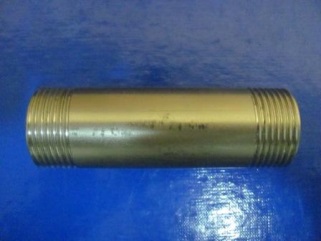 ½ ˝½ ˝½ ˝½ ˝½ ˝½ ˝½ ˝½ ˝½ ˝½ ˝½ ˝½ ˝½ ˝Шт.20,00¾ ˝¾ ˝¾ ˝¾ ˝¾ ˝¾ ˝¾ ˝¾ ˝¾ ˝¾ ˝¾ ˝¾ ˝¾ ˝Шт.26,001 ˝1 ˝1 ˝1 ˝1 ˝1 ˝1 ˝1 ˝1 ˝1 ˝1 ˝1 ˝1 ˝Шт.47,001¼ ˝1¼ ˝1¼ ˝1¼ ˝1¼ ˝1¼ ˝1¼ ˝1¼ ˝1¼ ˝1¼ ˝1¼ ˝1¼ ˝1¼ ˝Шт.30,003.3Оголовок н/жОголовок н/жОголовок н/жОголовок н/жОголовок н/жОголовок н/жОголовок н/жОголовок н/жОголовок н/жОголовок н/жОголовок н/жОголовок н/жОголовок н/жОголовок н/жОголовок н/жОголовок н/ж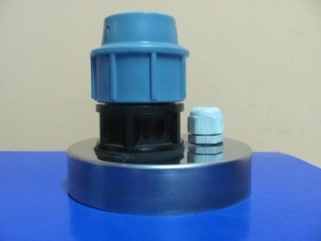 Ø125 - пластикØ125 - пластикØ125 - пластикØ125 - пластикØ125 - пластикØ125 - пластикØ125 - пластикØ125 - пластикØ125 - пластикØ125 - пластикØ125 - пластикØ125 - пластикØ125 - пластикШт.170,00Ø160 - пластикØ160 - пластикØ160 - пластикØ160 - пластикØ160 - пластикØ160 - пластикØ160 - пластикØ160 - пластикØ160 - пластикØ160 - пластикØ160 - пластикØ160 - пластикØ160 - пластикШт.205,003.4Заглушка н/ж с саморезами н/жЗаглушка н/ж с саморезами н/жЗаглушка н/ж с саморезами н/жЗаглушка н/ж с саморезами н/жЗаглушка н/ж с саморезами н/жЗаглушка н/ж с саморезами н/жЗаглушка н/ж с саморезами н/жЗаглушка н/ж с саморезами н/жЗаглушка н/ж с саморезами н/жЗаглушка н/ж с саморезами н/жЗаглушка н/ж с саморезами н/жЗаглушка н/ж с саморезами н/жЗаглушка н/ж с саморезами н/жЗаглушка н/ж с саморезами н/жЗаглушка н/ж с саморезами н/жЗаглушка н/ж с саморезами н/ж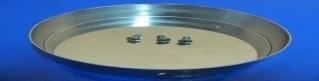 Ø125 - пластикØ125 - пластикØ125 - пластикØ125 - пластикØ125 - пластикØ125 - пластикØ125 - пластикØ125 - пластикØ125 - пластикØ125 - пластикØ125 - пластикØ125 - пластикØ125 - пластикШт.60,00Ø160 - пластикØ160 - пластикØ160 - пластикØ160 - пластикØ160 - пластикØ160 - пластикØ160 - пластикØ160 - пластикØ160 - пластикØ160 - пластикØ160 - пластикØ160 - пластикØ160 - пластикШт.83,003.5Резьба н/ж приварнаяРезьба н/ж приварнаяРезьба н/ж приварнаяРезьба н/ж приварнаяРезьба н/ж приварнаяРезьба н/ж приварнаяРезьба н/ж приварнаяРезьба н/ж приварнаяРезьба н/ж приварнаяРезьба н/ж приварнаяРезьба н/ж приварнаяРезьба н/ж приварнаяРезьба н/ж приварнаяРезьба н/ж приварнаяРезьба н/ж приварнаяРезьба н/ж приварная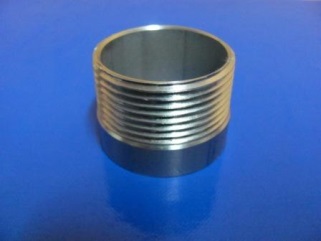  ½ ˝ ½ ˝ ½ ˝ ½ ˝ ½ ˝ ½ ˝ ½ ˝ ½ ˝ ½ ˝ ½ ˝ ½ ˝ ½ ˝ ½ ˝Шт.8,00¾¾¾¾¾¾¾¾¾¾¾¾¾Шт.9,001 ˝1 ˝1 ˝1 ˝1 ˝1 ˝1 ˝1 ˝1 ˝1 ˝1 ˝1 ˝1 ˝Шт.14,001¼1¼1¼1¼1¼1¼1¼1¼1¼1¼1¼1¼1¼Шт.12,004.0ГидрострелкиГидрострелкиГидрострелкиГидрострелкиГидрострелкиГидрострелкиГидрострелкиГидрострелкиГидрострелкиГидрострелкиГидрострелкиГидрострелкиГидрострелкиГидрострелкиГидрострелкиГидрострелки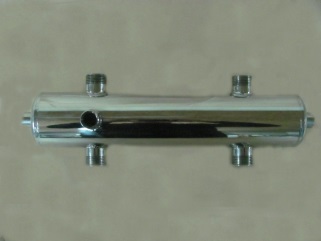 Подключение, АПодключение, АПодключение, АПодключение, АПодключение, АРазмер, DРазмер, DРазмер, DМощность, KWМощность, KWМощность, KWПроход, л/ч	Проход, л/ч	1˝1˝1˝1˝1˝22022022021212125002500Шт.840,0011/4˝11/4˝11/4˝11/4˝11/4˝24024024033333340004000Шт.960,0011/2˝11/2˝11/2˝11/2˝11/2˝26026026047474755005500Шт.1150,002˝2˝2˝2˝2˝28028028071717185008500Шт.1560,005.0КоллектораКоллектораКоллектораКоллектораКоллектораКоллектораКоллектораКоллектораКоллектораКоллектораКоллектораКоллектораКоллектораКоллектораКоллектораКоллектора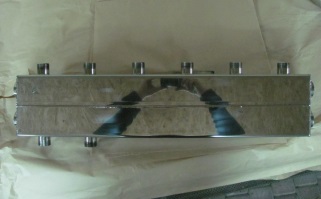 Шт.Уточ  -няйте.Шт.Уточ  -няйте.Уточ  -няйте.